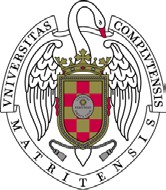 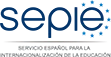 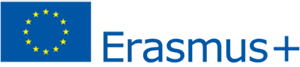 Formulario de solicitud de ayudas para la movilidad entre países del programa de estudiantes y personal de Educación Superior con necesidades especiales Convocatoria 2019/20Información generalEste formulario contiene las siguientes secciones principalesContexto: En esta sección se indica la información general sobre el tipo de ayuda que solicita la organización de envío (institución o consorcio) de Educación Superior para que la Agencia Nacional evalúe la solicitud.Datos del participante: En esta sección se cumplimentan los datos del participante con necesidades especiales para el que la organización de envío solicita la ayuda.Datos de la movilidad: En esta sección se cumplimenta la información sobre las organizaciones de envío y de acogida, así como sobre la duración de la movilidad.Presupuesto: En esta sección se introduce la información sobre el tipo de ayuda de la UE que se solicita.Lista de comprobación / Aviso de protección de datos / Declaración responsable: Estas secciones informan a la organización de envío de las responsabilidades que conlleva el envío de la solicitud de ayuda.Procedimiento de envío: Esta sección informa del procedimiento de envío del formulario.ContextoPrograma:	ERASMUS+Acción clave:	Movilidad de las personas por motivos de aprendizaje Acción:	Movilidad entre países del programaTipo de acción:	Movilidad de estudiantes y personal de Educación Superior con necesidades especialesConvocatoria:	2019Fecha límite para el entrega:	8 de abril de 2020Datos del participanteNombreApellidosGénero (H, M, No Definido)NIF/NIECorreo electrónicoTeléfonoDatos de movilidadOrganización de envíoNombre legal completo: UNIVERSIDAD COMPLUTENSE DE MADRID Código Erasmus : E MADRID03Número de proyecto:  2019-1-ES01-KA103-061134Organización de acogidaNombre legal completoCódigo ErasmusSólo en el caso de la movilidad de estudiantes para estudios y/o prácticas, y de la movilidad de personal para docencia. En el resto de los casos, se dejará vacío.PaísTipo de actividadTipo de actividad (SMS Estudiantes-Estudios, SMP Estudiantes-Prácticas, STA Profesores-Docencia, STT Personal-Formación)Periodo de movilidadFecha de inicio (dd/mm/aaaa)Fecha de finalización (dd/mm/aaaa)Duración (en días)Se considerará que un mes es igual a 30 días.PresupuestoGrado de discapacidad reconocido (en tanto por ciento %)Ayuda que se solicitaAyuda especial para participantes con necesidades especiales:Ayuda adicional para participantes con necesidades especiales, Presupuesto solicitado para la ayuda adicional. En cada concepto indique brevemente la razón por la que se solicita, los documentos justificativos de apoyo y el importe. Revise las indicaciones dadas en la Guia de NNEE 2019 para cumplimentar adecuadamente esta tabla.Lista de comprobaciónAntes de enviar el formulario de solicitud, asegúrese de que cumple con los criterios de elegibilidad que aparecen en la Guía del programa y en la información específica publicada en la página web del SEPIE y compruebe que:Ha utilizado el formulario oficial de la Convocatoria 2019 para Necesidades Especiales de Educación Superior de la Acción Clave 1 (KA103)Ha cumplimentado todos los datos relevantes del formularioHa adjuntado al formulario todos los documentos relevantes:El certificado oficial vigente de discapacidad del participante expedido por los servicios competentes de la Comunidad Autónoma correspondiente En el caso de solicitar ayuda adicional, factura(s) proforma o documentos justificativos del presupuesto solicitadoHa cumplido con el plazo límite de envío de solicitudesHa guardado una copia del formulario para sus archivosAviso de protección de datosEl formulario se procesará electrónicamente. Para más información sobre el tratamiento de los datos personales que se incluyan en él, consulte la política de privacidad y protección de datos del SEPIE: http://www.sepie.es/privacidad.html.Declaración responsableEl abajo firmante declara que toda la información que contiene esta solicitud es correcta, a su leal saber y entender.Reconoce y acepta que se pueden imponer sanciones administrativas y financieras a la organización que representa si se demuestra que es responsable de falsedad o incumplimiento de las obligaciones contraídas en convenios o procedimientos de concesión de subvención previos.En caso de que esta solicitud sea aprobada, la Agencia Nacional tiene el derecho de publicar el nombre y dirección de esta organización, el motivo de la subvención y la cantidad concedida así como el porcentaje de subvención. En ningún caso se publicarán datos de carácter personal de los participantes.Procedimiento de envíoUna vez haya cumplimentado el formulario de solicitud, debe entregarlo en la Oficina de Relaciones Internacionales:Oficina de Relaciones Internacionales Universidad Complutense de Madrid Edificio de EstudiantesAvda. Complutense s/n 28040 MadridJunto con la documentación correspondiente, ver apartado F.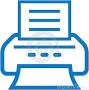 Fecha y  Firma del interesadoConceptoImporte (en euros)Transporte especial/adaptado  en el país de acogidaAcompañantesServicios ProfesionalesOtros gastosTotal0,00 €